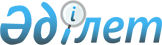 О снятии ограничительных мероприятий и признании утратившим силу решения акима Шакатского сельского округа Павлодарского района от 3 ноября 2017 года № 1-21-08 "Об установлении ограничительных мероприятий на территории некоторых улиц села Маралды Шакатского сельского округа Павлодарского района"Решение акима Шакатского сельского округа Павлодарского района Павлодарской области от 6 декабря 2018 года № 1-03-11. Зарегистрировано Департаментом юстиции Павлодарской области 11 декабря 2018 года № 6147
      В соответствии с пунктом 2 статьи 35 Закона Республики Казахстан от 23 января 2001 года "О местном государственном управлении и самоуправлении в Республике Казахстан", подпунктом 8) статьи 10-1 Закона Республики Казахстан от 10 июля 2002 года "О ветеринарии", подпунктом 4) пункта 2 статьи 46 Закона Республики Казахстан от 06 апреля 2016 года "О правовых актах" и на основании представления главного государственного ветеринарно-санитарного инспектора Павлодарского района от 17 октября 2018 года № 2-36/586 аким Шакатского сельского округа РЕШИЛ:
      1. В связи с проведением комплекса ветеринарно-санитарных мероприятий по ликвидации болезни бруцеллез крупного рогатого скота снять ограничительные мероприятия на территории следующих улиц села Маралды Шакатского сельского округа Павлодарского района:
      по улице "Степная";
      по улице "Целинная";
      улица "Алтынсарина" дома: № 1/1, № 1/2, № 2/2, № 3/1, № 3/2, № 4/1, № 5, № 6/1, № 7/1, № 7/2, № 8/1, № 8/2, № 9/1, № 9/2, № 10/1, № 11/1, № 14/1, № 14/2, № 15/1, № 15/2, № 16/1, № 16/2, № 18/1, № 18/2, № 20/2, № 21/1,№ 21/2, № 22/1, № 22/2;
      улица "Гагарина" дома: № 1/1, № 1/2, № 2/1, № 2/2, № 3/2, № 4/2, № 5/2, № 7/1, № 7/2, № 8/2, № 9/1, № 9/2, № 10/2.
      2. Признать утратившим силу решение акима Шакатского сельского округа Павлодарского района от 3 ноября 2017 года № 1-21-08 "Об установлении ограничительных мероприятий на территории некоторых улиц села Маралды Шакатского сельского округа Павлодарского района" (зарегистрированное в Реестре государственной регистрации нормативных правовых актов за № 5685, опубликованное в Эталонном контрольном банке нормативных правовых актов Республики Казахстан 23 ноября 2017 года).
      3. Контроль за исполнением настоящего решения оставляю за собой.
      4. Настоящее решение вводится в действие по истечении десяти календарных дней после дня его первого официального опубликования.
					© 2012. РГП на ПХВ «Институт законодательства и правовой информации Республики Казахстан» Министерства юстиции Республики Казахстан
				
      Аким Шакатского сельского округа

Б. Абиев

      "СОГЛАСОВАНО"

      руководитель Павлодарской районной

      территориальной инспекции комитета

      ветеринарного контроля и надзора

      Министерства сельского хозяйства

      Республики Казахстан

Ж. Курмангазин

      "6" декабря 2018 года

      "СОГЛАСОВАНО"

      руководитель республиканского

      государственного учреждения

      "Павлодарское районное управление

      охраны общественного здоровья

      Департамента охраны

      общественного здоровья

      Павлодарской области

      Комитета охраны

      общественного здоровья

      Министерства здравоохранения

      Республики Казахстан"

С. Султангалиев

      "6" декабря 2018 года

      "СОГЛАСОВАНО"

      руководитель государственного учреждения

      "Отдел ветеринарии

      Павлодарского района"

А. Тлеуленов

      "6" декабря 2018 года
